IZAMAR ESTEFANÍA IBÁÑEZ IBÁÑEZ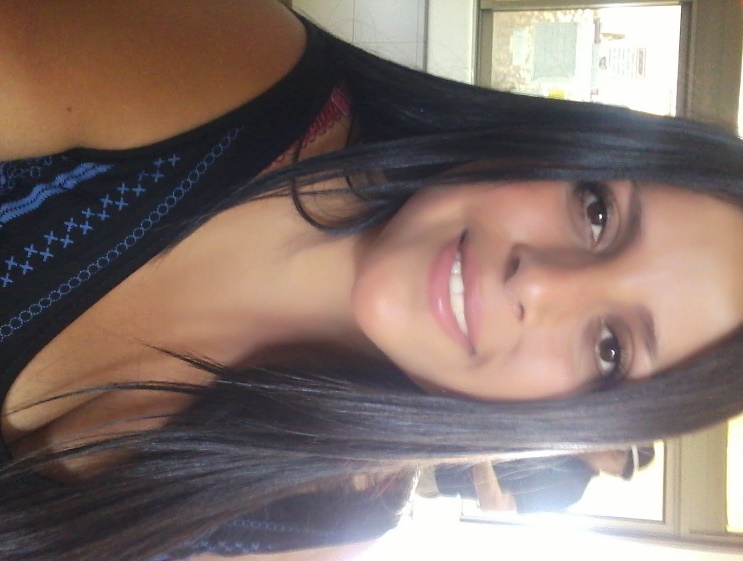 SECRETARIAPRESENTACIÓN_______________________________________________Soy secretaria titulada del Liceo Comercial B-22 de Talcahuano. Egresé el año 2009, y desde ese entonces me he desempeñado en el área, prestando servicios a empresas vinculadas al rubro petrolero y medicina. Estoy capacitada para desempeñarme en el área de atención de público en general, atención de teléfono y recepción. EDUCACIÓN___________________________________________________2016 - 2017    Pedagogía en Inglés en Educación Media. Universidad de las Américas.2010-2013  Egresada de la carrera Técnico de Nivel Superior en Turismo Aventura, INACAP.2005-2009  Egresada de la especialidad de Secretariado del Liceo Comercial B-22, TALCAHUANO.EXPERIENCIA LABORAL_______________________________________2014-2016    Consultora-Cajera de recepción Hospital Clínico del Sur, Concepción.2013          Recepcionista, Centro vacacional, Cabañas los Andes en Valle las trancas, Chillán.2011-2012   Reemplazo Recepción Centro de Especialidades Médicas del Hospital Clìnico del Sur, Concepción.2010     Reemplazo Secretaría Departamento desarrollo de las Personas, ENAP REFINERÍAS BÍO BÍO.CURSOS_______________________________________________________2008         Curso de Inglés Gramático y Temático, Impartido por Universidad Católica de la Santísima Concepción, “Un compromiso con la Equidad en Educación Secundaria Municipalizada”. Realizado entre 09 de Agosto y 22 de Noviembre de 2008.2009         Curso de Inglés “Iniciación en la Traducción de Textos Técnicos” Impartido por                  CUSTOMIZE, Concepción.2009       Participación en Programa “English Winter Camp” a través   de MINEDUC, “Programa de Inmersión en el Idioma Inglés durante una semana”.DATOS PERSONALES___________________________________________Teléfono: 989269188 Dirección: Calle Pérez Gacitúa 435, Depto 304, Sector el Morro Edificio A, Talcahuano.E-mail: izamaribanez@gmail.comEstado Civil: Soltera sin Hijos.Inglés: Nivel IntermedioDISPONIBILIDAD FULL TIMEDISPONIBILIDAD INMEDIATA